Publicado en  el 08/04/2016 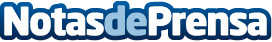 Els nous ajuts del grup Leader crearan 1800 llocs de treball en zones rurals a Catalunya?Aquests  ajuts arriben a tres quartes parts del territori català en el seu nou període de programació 2014-2020   La consellera Serret ha visitat avui diversos projectes de desenvolupament rural a la Catalunya CentralDatos de contacto:Nota de prensa publicada en: https://www.notasdeprensa.es/els-nous-ajuts-del-grup-leader-crearan-1800_1 Categorias: Cataluña http://www.notasdeprensa.es